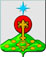 РОССИЙСКАЯ ФЕДЕРАЦИЯСвердловская областьДУМА СЕВЕРОУРАЛЬСКОГО ГОРОДСКОГО ОКРУГАРЕШЕНИЕот 16 февраля 2022 года	                     № 11  г. СевероуральскОб утверждении Порядка  назначения на должность и освобождения от должности председателя Контрольно-счетной палаты Североуральского городского округаВ соответствии с Федеральным законом от 06.10.2003 года № 131-ФЗ "Об общих принципах организации местного самоуправления в Российской Федерации", Федеральным законом от 07.02.2011 № 6-ФЗ "Об общих принципах организации и деятельности контрольно-счетных органов субъектов Российской Федерации и муниципальных образований", Законом Свердловской области от 12 июля 2011 года N 62-ОЗ "О Счетной палате Свердловской области и контрольно-счетных органах муниципальных образований, расположенных на территории Свердловской области", Уставом Североуральского городского округа, Дума Североуральского городского округа РЕШИЛА:1. Утвердить Порядок назначения на должность и освобождения от должности председателя Контрольно-счетной палаты Североуральского городского округа (прилагается).2. Признать утратившим силу Решение Думы Североуральского городского округа от 17 августа 2016 N 62 «Об утверждении Порядка назначения на должность и освобождения от должности председателя Контрольно-счетной палаты Североуральского городского округа».3. Опубликовать настоящее Решение в газете «Наше слово» и разместить на официальных сайтах Думы и Администрации Североуральского городского округа. 4. Контроль за выполнением настоящего Решения возложить на постоянную депутатскую комиссию Думы Североуральского городского округа по бюджету и налогам (Е.С. Матюшенко).Председатель ДумыСевероуральского городского округа                                                    А.А. ЗлобинУтвержденРешением ДумыСевероуральского городского округаот 16 февраля 2022 г. № 11ПОРЯДОК назначения на должность и освобождения от должности председателя Контрольно-счетной палаты Североуральского городского округаСтатья 1. Порядок рассмотрения кандидатур на должность председателя Контрольно-счетной палаты Североуральского городского округа 1. Председатель Контрольно-счетной палаты Североуральского городского округа (далее – председатель КСП) замещает муниципальную должность.Председатель КСП назначается на должность решением Думы Североуральского городского округа (далее – Думы) сроком на пять лет.В качестве представителя работодателя председателя КСП выступает Председатель Думы Североуральского городского округа.1.1. Предложения о кандидатурах на должность председателя Контрольно-счетной палаты Североуральского городского округа вносятся в Думу Североуральского городского округа:1)   Председателем Думы Североуральского городского округа;2) депутатами Думы - не менее одной трети от установленного числа депутатов Думы Североуральского городского округа;3) Главой Североуральского городского округа.Каждым инициатором может быть внесено не более одной кандидатуры.1.2. Предложения о кандидатурах на должность председателя КСП представляются в Думу субъектами, перечисленными в п.1.1. настоящей статьи, не позднее чем за два месяца до истечения срока полномочий председателя КСП. 1.3. Предложения о кандидатурах на должность председателя КСП вносятся инициаторами выдвижения с приложением документов, предусмотренных Законом Свердловской области от 12 июля 2011 года N 62-ОЗ "О Счетной палате Свердловской области и контрольно-счетных органах муниципальных образований, расположенных на территории Свердловской области" (далее - Закон Свердловской области "О Счетной палате Свердловской области и контрольно-счетных органах муниципальных образований, расположенных на территории Свердловской области"), подтверждающих соответствие этой кандидатуры требованиям, установленным законодательством Российской Федерации и настоящей статьей:1) копия паспорта гражданина Российской Федерации или документа, заменяющего паспорт гражданина Российской Федерации;2) копия документа о высшем образовании;3) копия трудовой книжки и (или) сведения о трудовой деятельности, оформленные в установленном законодательством порядке, а также в случае необходимости иные документы, подтверждающие опыт работы, в том числе на руководящих должностях не менее пяти лет, в сфере государственного, муниципального управления, государственного, муниципального контроля (аудита), экономики, финансов, юриспруденции;4) справка о наличии (отсутствии) судимости и (или) факта уголовного преследования либо о прекращении уголовного преследования по реабилитирующим основаниям, выданная в порядке, установленном законодательством Российской Федерации;5) автобиография с указанием сведений об отсутствии вступившего в законную силу решения суда о признании недееспособным или ограниченно дееспособным, об отсутствии гражданства (подданства) иностранного государства либо вида на жительство или иного документа, подтверждающего право на постоянное проживание гражданина Российской Федерации на территории иностранного государства, а также об отсутствии близкого родства или свойства (родители, супруги, дети, братья, сестры, а также братья, сестры, родители, дети супругов и супруги детей) с Председателем Думы Североуральского городского округа, Главой Североуральского городского округа, руководителями исполнительных органов Североуральского городского округа, с руководителями судебных и правоохранительных органов, расположенных на территории Североуральского городского округа; 6) согласие на обработку персональных данных в письменной форме;7) иные документы, предусмотренные в установленном Счетной палатой Российской Федерации порядке проведения проверки соответствия кандидатур на должность председателя контрольно-счетного органа субъекта Российской Федерации квалификационным требованиям, указанным в федеральном законе.1.4. На должность председателя КСП в соответствии с федеральным законом назначается гражданин Российской Федерации, соответствующий следующим квалификационным требованиям:1) наличие высшего образования;2) опыт работы в сфере государственного, муниципального управления, государственного, муниципального контроля (аудита), экономики, финансов, юриспруденции не менее пяти лет;3) знание Конституции Российской Федерации, федерального законодательства, в том числе бюджетного законодательства Российской Федерации и иных нормативных правовых актов, регулирующих бюджетные правоотношения, законодательства Российской Федерации о противодействии коррупции, Устава Свердловской области, законов Свердловской области и иных нормативных правовых актов Свердловской области, Устава Североуральского городского округа и иных муниципальных правовых актов применительно к исполнению должностных обязанностей, а также общих требований к стандартам внешнего государственного и муниципального аудита (контроля) для проведения контрольных и экспертно-аналитических мероприятий контрольно-счетными органами субъектов Российской Федерации и муниципальных образований, утвержденных Счетной палатой Российской Федерации.1.5. Гражданин Российской Федерации не может быть назначен на должность председателя КСП в случаях, установленных федеральным законом.1.6. После регистрации в аппарате Думы предложений, Председатель Думы Североуральского городского округа направляет полученные обращения с приложенными документами в постоянную депутатскую комиссию Думы по бюджету и налогам (далее – комиссия) для подготовки вопроса к рассмотрению на заседании Думы.1.7. Комиссия в рамках подготовки вопроса о назначении на должность председателя КСП, в срок не более 10 рабочих дней с момента получения документов рассматривает их на соответствие кандидатов квалификационным требованиям для замещения муниципальной должности председателя КСП и отсутствия оснований, препятствующих их назначению.1.8. Для проведения проверки соответствия кандидатуры на должность председателя КСП квалификационным требованиям, предусмотренным Законом Свердловской области "О Счетной палате Свердловской области и контрольно-счетных органах муниципальных образований, расположенных на территории Свердловской области", Дума при необходимости вправе обратиться в Счетную палату Свердловской области за заключением о соответствии кандидатур на должность председателя КСП  квалификационным требованиям, установленных Федеральным законом.1.9. По итогам проверки комиссия вправе принять одно из следующих решений:1) решение о соответствии кандидатуры требованиям для назначения на должность председателя КСП, предусмотренным Законом Свердловской области "О Счетной палате Свердловской области и контрольно-счетных органах муниципальных образований, расположенных на территории Свердловской области";2) решение о несоответствии кандидатуры требованиям для назначения на должность председателя КСП, предусмотренным Законом Свердловской области "О Счетной палате Свердловской области и контрольно-счетных органах муниципальных образований, расположенных на территории Свердловской области".В случае принятия комиссией решения, указанного в подпункте 2 настоящего пункта, субъекту, внесшему в Думу предложение о кандидатуре, направляется письмо о несоответствии кандидатуры установленным требованиям.Срок проведения комиссией проверки соответствия на замещение должности председателя КСП и принятия одного из решений, указанных в настоящем пункте, не может превышать десяти рабочих дней со дня поступления в комиссию предложения о кандидатуре на должность председателя КСП с приложением документов в соответствии с пунктом 1.3 Порядка.1.10. Вопрос о назначении на должность председателя КСП рассматривается на заседании Думы.Рассмотрение указанного вопроса начинается с представления субъектами, внесшими предложения о кандидатурах на должность председателя КСП, соответствующих кандидатов.Кандидатам на должность председателя КСП предоставляется возможность для выступления на заседании Думы.Перед обсуждением кандидатам могут быть заданы вопросы.После ответов на вопросы депутаты Думы высказываются "за" либо "против" выдвинутых кандидатур.В случае если кандидат заявил самоотвод, обсуждение и голосование по его кандидатуре не проводится.Решение по вопросу о назначении на должность председателя КСП принимается открытым голосованием.Решение о назначении на должность председателя Контрольно-счетной палаты Североуральского городского округа принимается большинством голосов от установленной численности депутатов Думы Североуральского городского округа.В случае если для голосования было предложено более двух кандидатов на соответствующую должность и ни один из них не набрал необходимое число голосов депутатов или кандидаты набрали одинаковое число голосов депутатов, то проводится повторное голосование по двум кандидатам, получившим наибольшее число голосов депутатов.Статья 2. Досрочное освобождение от должности председателя КСП2.1. Председатель КСП досрочно освобождается от замещаемой должности по решению Думы в случаях, предусмотренных в Федеральном законе "Об общих принципах организации и деятельности контрольно-счетных органов субъектов Российской Федерации и муниципальных образований".2.2. Вопрос о досрочном освобождении от должности председателя КСП решается по представлению одного из лиц, указанных в части первой пункта 1.1. настоящего Порядка.Представление о досрочном освобождении от должности председателя КСП оформляется письменно, в нем указывается причина досрочного освобождения от должности председателя КСП.2.3. Представление о досрочном освобождении от должности председателя КСП предварительно рассматривается постоянной депутатской комиссией по бюджету и налогам, которая готовит и вносит на рассмотрение Думы проект решения по данному вопросу.Дума рассматривает вопрос о досрочном освобождении от должности председателя КСП на своем ближайшем заседании.2.4. Решение о досрочном освобождении от должности председателя КСП принимается большинством голосов от числа избранных депутатов Думы и оформляется решением Думы.